ДЕПАРТАМЕНТ ОБРАЗОВАНИЯ И НАУКИ ХАНТЫ-МАНСИЙСКОГО АВТОНОМНОГО ОКРУГА – ЮГРЫ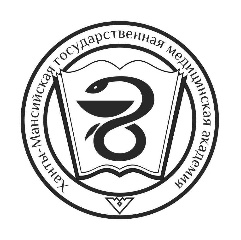 БЮДЖЕТНОЕ УЧРЕЖДЕНИЕ ВЫСШЕГО ОБРАЗОВАНИЯХАНТЫ-МАНСИЙСКОГО АВТОНОМНОГО ОКРУГА – ЮГРЫ«ХАНТЫ-МАНСИЙСКАЯ ГОСУДАРСТВЕННАЯ МЕДИЦИНСКАЯ АКАДЕМИЯ»ПРИКАЗ_________________									№ Ханты-МансийскОб открытии Штаба ВОД «Волонтеры-медики»Во исполнение распоряжения Председателя ВОД «Волонтеры-медики» от 19.04.2023 № 32, п р и к а з ы в а ю:Открыть Штаб регионального отделения Всероссийского общественного движения добровольцев в сфере здравоохранения «Волонтеры-медики» на базе БУ «Ханты-Мансийская государственная медицинская академия» (далее – Штаб ХМГМА «Волонтеры-медики»).Утвердить положение о Штабе ХМГМА «Волонтеры-медики» Приложение1.Назначить координатором Штаба ХМГМА «Волонтеры-медики» начальника отдела по воспитательной работе Любякину Н.А.  Контроль исполнения приказа возложить на проректора по учебной работе и молодежной политике Бондаренко О.М.В.и.о. ректора                                                                                              А.В.НехорошеваЛист согласованияк приказу БУ «Ханты-Мансийская государственная медицинская академия» от _____________ № __________Согласовано:Проректор по учебной работе и молодежной политике 					         О.М. Бондаренко С приказом ознакомлены:________________ Любякина Н.А.Приложение 1к приказу БУ «Ханты-Мансийская государственная медицинская академия» от _____________ № __________ПоложениеО штабе регионального отделения Всероссийского общественного движения добровольцев в сфере здравоохранения «Волонтеры-медики»Общие положенияНастоящее Положение определяет общий порядок работы Штаба регионального отделения Всероссийского общественного движения добровольцев в сфере здравоохранения «Волонтеры-медики» (Штаб ХМГМА «Волонтеры-медики») на базе БУ «Ханты-Мансийская государственная медицинская академия». Задачи штаба Цель – возрождение традиций милосердия и оказание помощи практическому здравоохранению.Задачи штаба:развитие добровольчества в сфере здравоохранения;широкое медицинское просвещение населения;повышение престижа медицинских профессий;формирование кадрового потенциала для отрасли здравоохранения;воспитание патриотического самосознания и активной гражданской позиции у обучающихся академии. Основные направления работы штаба.Основные направления работы штаба на базе вуза:волонтерская помощь в медицинских организациях города;обучение правилам первой помощи; сопровождают спортивные и массовые мероприятиясанитарно-профилактическое просвещение населения города;содействие развитию донорства крови и костного мозга;популяризация здорового образа жизни;проведение профориентационной работы со школьниками города.Состав штаба.В состав штаба могут входить сотрудники и обучающиеся БУ «Ханты-Мансийская государственная медицинская академия». Адрес штаба. Г. Ханты-Мансийск, ул. Мира, д.40, учебный корпус №1, каб. 350. 